 Rouhia 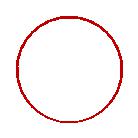 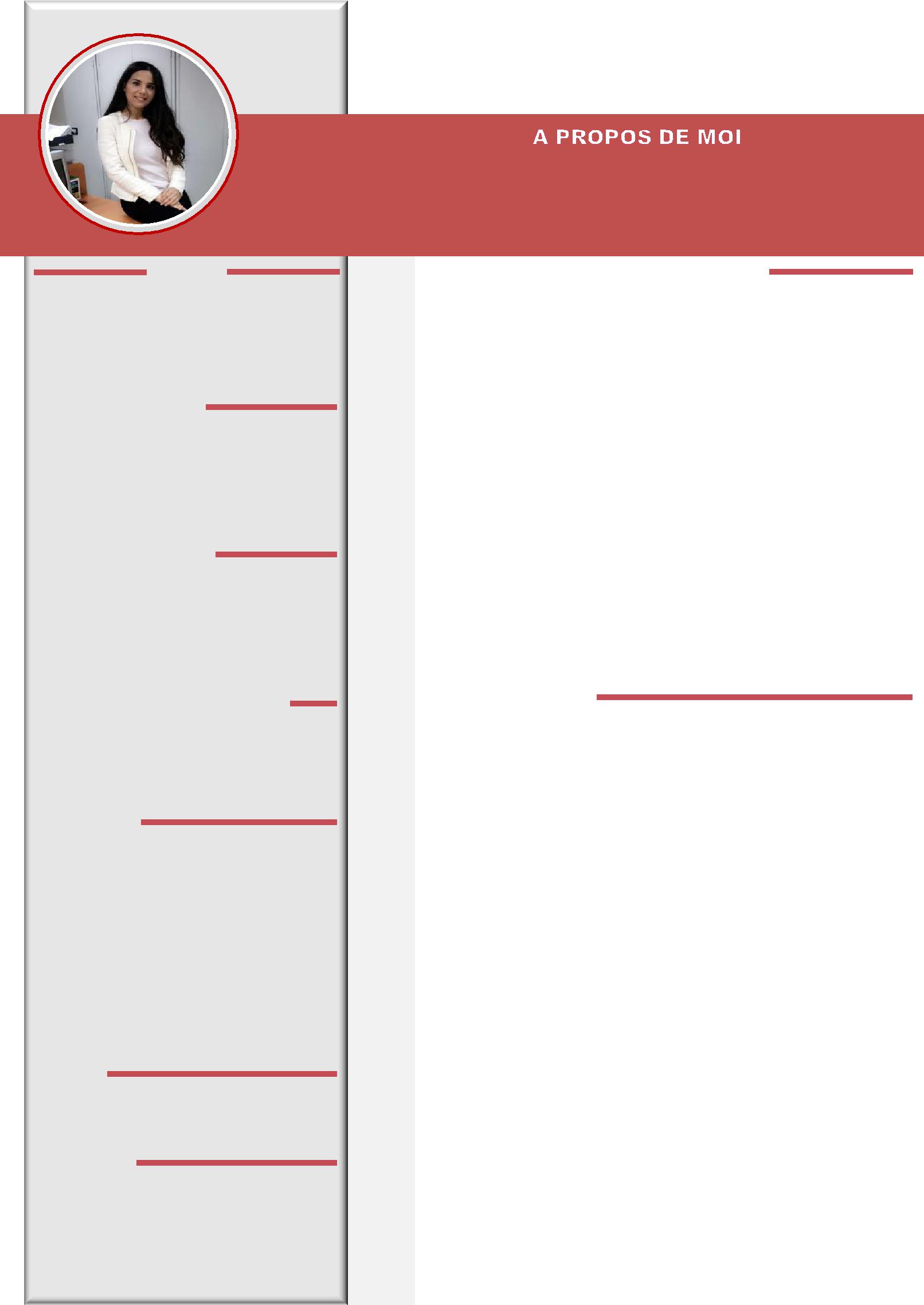 23 ans, CélibataireMarketing &communicationC O N T A C TE-MAIL : Rouhia.379515@2freemail.com COMPETENCES PROCommunicationSens de responsabilitéDynamismeCréativitéEsprit d’équipeCOMPETENCES INFORIndesign & IllustratorAdobe Photoshop : Créationd’affiche, FlyersMicrosoft Office, PreziSPSS Statistique & SphinxCOMPETENCES LINGUISTIQUESArabe : MaternelleFrançais : CourantAnglais : Bon niveauEspagnol : NotionFORMATIONS2015 - 2017	Université Hassan II –FSJES Ain Chok - CasablancaMaster Marketing ((Formation initiale)2015 - 2016	Speak Up Business English (Advanced level)2013 - 2015	Université Hassan II – FSJES Ain Chok - Casablanca Licence fondamentale enSEGJUI 2012	Baccalauréat BAC en science économiques et socialesHOBBIESLecture, Travail associatif Natation, Randonnées, Voyage Picture et stylismeBÉNÉVOLATMembre actif de l’association :« Connect u »« Complexe Culturel Al Ghali »« Centre Oum Keltoum »Jeune passionnée de créativité, culture et Marketing dans son sens le plus large, mais surtout celui de la grande distribution et client, très sensible au concept d’image de marque.EXPÉRIENCES PROFESSIONNELLECELIO, Casablanca• Accueillir les clients, identifier leurs besoins et les conseillers sur les produits2015	Agent télémarketingBIG-PHONE, CasablancaTraitement des Appels sortantsProspection commerciale2015	Stage en Ressources Humaines Direction Capital Humain de l’ONDA, CasablancaParticipation aux tâches administratives2014	Animatrice commercialeUNITOP, CasablancaAnimation pour divers produits dans les grandes surfaces telle que Marjane. . .PROJETS & RÉALISATIONS2017	Projet de fin d’étude « assistante chef de canal réseau moderne national»DAMANDIS, BouskouraSuivi promotion des produits, animations et PLV, événements associés aux produits et organisés dans les magasins, tels que dégustation, jeu-concours.2017	Étude de marchéParticipation à une étude qualitative menée par la présidence sur l'amélioration du système de communication au sein de l’université.Marketing culturel, social, sportif, Bio, tourisme.2018Chargée de TRADE MarketingAMA DETERGENT, Casablanca2015Chargée de clientèle2016Communication évènementielleOrganisation d’un festival théorique du filmdocumentaire.2016Audit-Marketing (Etude des services)Réalisation d’un audit Marketing pour la carte defidélité AL FAIZ de Marjane Holding.2016Marketing-RHRéalisation d’un plan de communication pourl’Office National Des Aéroports.2015Communication évènementielleParticipation à l’organisation et la communicationdu spectacle « DO YOU SPEAK ENGLISH» DeSaïd Naciri.2015-Organisation & Animation de conférences2017Dans le cadre du cycle de conférences« Markethink Meet » sous plusieurs thèmes :